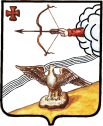 АДМИНИСТРАЦИЯ ОРЛОВСКОГО РАЙОНАКИРОВСКОЙ ОБЛАСТИПОСТАНОВЛЕНИЕ16.05.2016                               					              	  № 262г. ОрловО внесении изменений в административный регламент представления администрацией муниципального образования Орловский муниципальный район Кировской области  государственной услуги по  выдаче  разрешения на трудоустройство несовершеннолетних граждан в возрасте от 14 до 16 лет, проживающих на территории муниципального образования Орловский муниципальный районВ соответствии с Федеральным законом от 24.11.1995 № 181-ФЗ «О социальной защите инвалидов в Российской Федерации», администрация Орловского района ПОСТАНОВЛЯЕТ:1. Внести изменения в административный регламент представления администрацией муниципального образования Орловский муниципальный район Кировской области  государственной услуги по  выдаче  разрешения на трудоустройство несовершеннолетних граждан в возрасте от 14 до 16 лет, проживающих на территории муниципального образования Орловский муниципальный район, утвержденный постановлением администрации Орловского района № 355 от 03.06.2014 «Об утверждении административного регламента представления муниципальных услуг по  выдаче  разрешения на трудоустройство несовершеннолетних граждан в возрасте от 14 до 16 лет, проживающих на территории муниципального образования Орловский муниципальный район»,  дополнив пункт «Требования к помещениям, в которых предоставляются  государственные услуги, к залу ожидания, местам для заполнения заявлений о предоставлении государственной услуги, информационным стендам с образцами их заполнения и перечнем документов, необходимых для предоставления государственной услуги» подпунктом 24.1 следующего содержания: «24.1. При предоставлении муниципальной услуги должны быть обеспечены условия доступности для инвалидов услуг и объектов (помещения, здания и иные сооружения), на которых они предоставляются, в преодолении барьеров, препятствующих получению муниципальной услуги (использованию объектов) наравне с другими лицами, в соответствии с требованиями, установленными Федеральным законом от 24.11.1995 № 181-ФЗ «О социальной защите инвалидов в Российской Федерации», и другими законодательными и иными нормативными правовыми актами».2. Настоящее постановление вступает в силу с момента его официального опубликования в Информационном бюллетене органов местного самоуправления муниципального образования Орловский муниципальный район Кировской области.И.о. главы администрации Орловского района         А.Г. Бисеров